รูปแบบการจัดพิมพ์บทความวิชาการ (18 พอยต์) (18 พอยต์)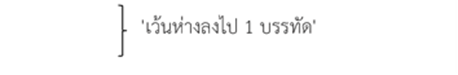 ชื่อ-นามสกุล ผู้นิพนธ์งานลำดับที่ 1  และ ชื่อ-นามสกุล ผู้นิพนธ์งานลำดับที่ 2 (14 พอยต์)First author name and Second author name (14 point)บทคัดย่อ ไม่ควรเกิน 300 คำ (16 พอยต์)คำสำคัญ:  ไม่เกิน 5 คำ (16 พอยต์)Abstract less than 300 words (16 point)Key Words:  ไม่เกิน 5 คำ และให้ใช้ , ในแต่ละคำสำคัญ (16 พอยต์)บทนำ (16 พอยต์)เนื้อหา (16 พอยต์)บทสรุป (16 พอยต์)เอกสารอ้างอิง (16 พอยต์)เอกสารอ้างอิงภาษาไทย (16 พอยต์)เอกสารอ้างอิงภาษาอังกฤษ (16 พอยต์)ตัวอย่างการอ้างอิงแบบ APAสมนึก ภัททิยธนี.  (2558).  การวัดผลการศึกษา. พิมพ์ครั้งที่ 10.  กาฬสินธุ์: ประสานการพิมพ์.สมนึก ภัททิยธนี. (2546). การสร้างเกณฑ์ปกติ (Norms) และการขยายคะแนน T ปกติ. วารสารการวัดผลการศึกษา มหาวิทยาลัยมหาสารคาม. 9: 1-12.เสมาธิการ. “เยาวชนไทยกับสื่อออนไลน์ รู้เท่าทันก่อนสายเกินไป” คอลัมน์การศึกษา สยามรัฐสัปดาห์วิจารณ์.              ฉบับวันที่ 4 เมษายน 2557. [ออนไลน์]. แหล่งที่มา: http://www.cigp.thaissf.org/autopagev4/files/F2MxIAZThu123119.pdf [22 ธันวาคม 2559]Hair, J. F., Black, W. C., Babin, B. J. & Anderson, R. E. (2010). Multivariate data analysis. 10th ed. NJ: Pearson Education Inc.Miller, D., Linn, R & Gronlund, N. (2009). Measurement and Assessment in Teaching. 10th ed. Upper Saddle River, NJ : Pearson